Christ the King Fellowship Presbyterian Church January 10th, 2021 - 11AM#love  Prelude  (“Allegro Commodo” arr. G.F. Handel)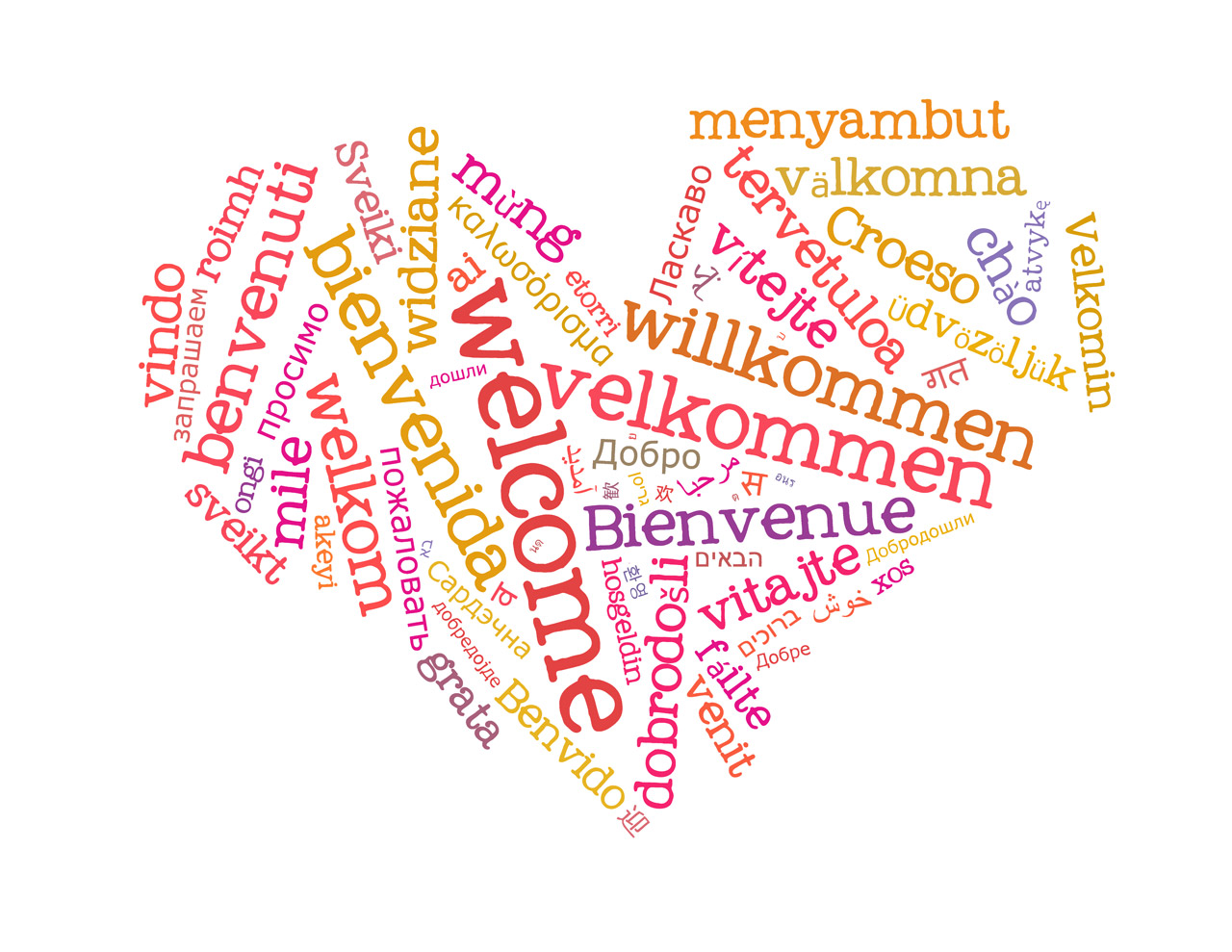 Welcome Call to Worship: (Psalm 100:1-4)	Make a joyful noise to the LORD, all the earth!  Serve the LORD with gladness!  Come into his presence with singing!  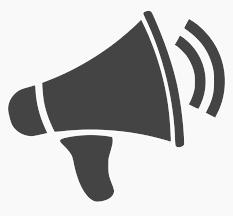 Know that the LORD, he is God!  It is he who made us and not we ourselves; we are his people, and the sheep of his pasture.  Enter his gates with thanksgiving, and his courts with praise!  Give thanks to him; bless his name!   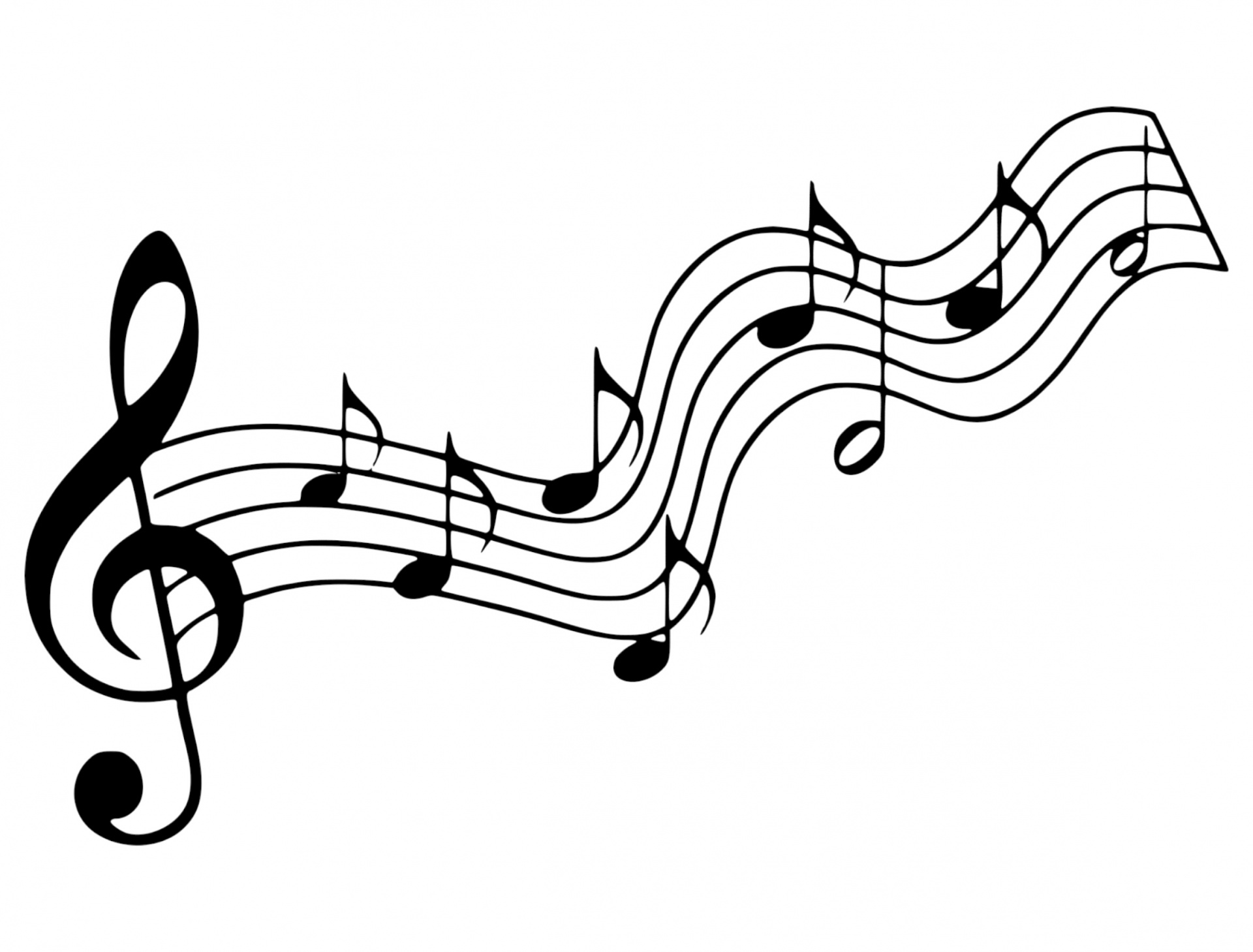 Music (Cantor)  “As with Gladness Men of Old” Confession:  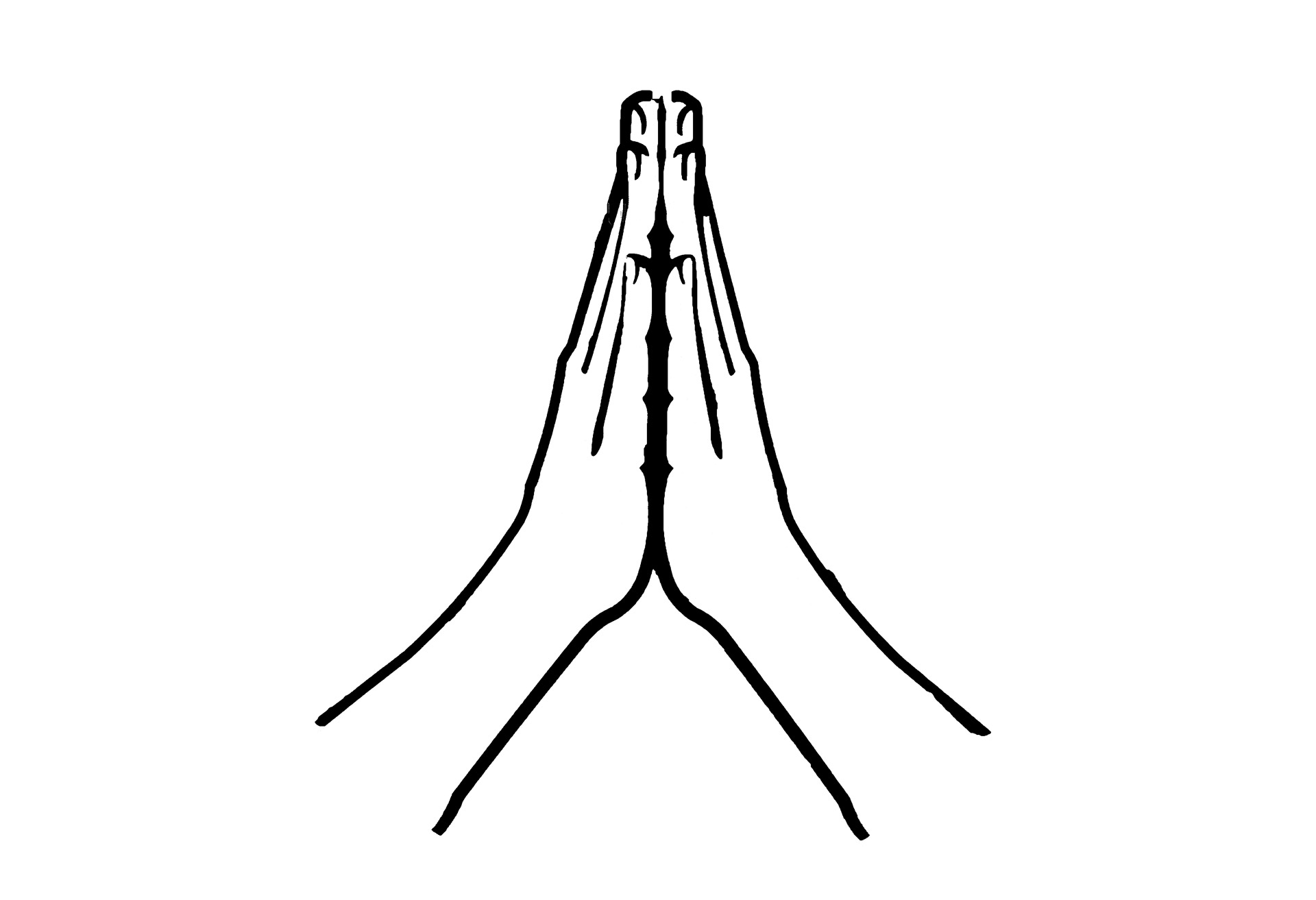 Almighty God, you love us, but we have not loved you.  You call, but we have not listened.  We walk away from neighbors in need, wrapped in our own concerns.  We condone evil, prejudice, warfare, and greed.  God of grace, help us to admit our sin, so that as you come to us in mercy, we may repent, turn to you, and receive forgiveness; through Jesus Christ our redeemer.                      silent prayer & reflection: let the Holy Spirit bring to mind any sin that needs to be confessed - offer it to God &        let it go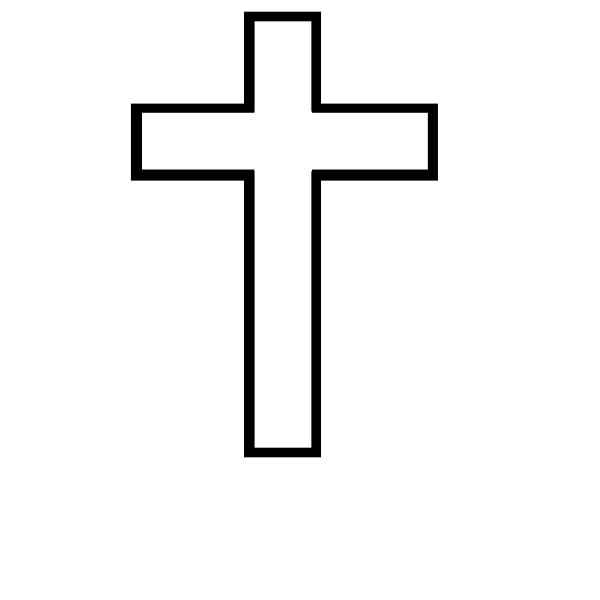 Assurance of PardonGlory be to the Father, & to the Son & to the Holy Ghost! Amen for grace! 	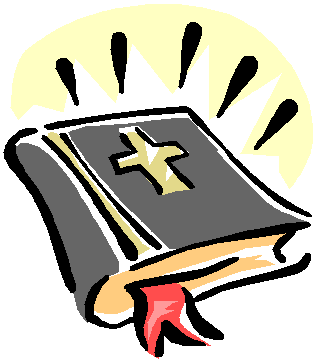 Scripture: 	Mark 1:4-11 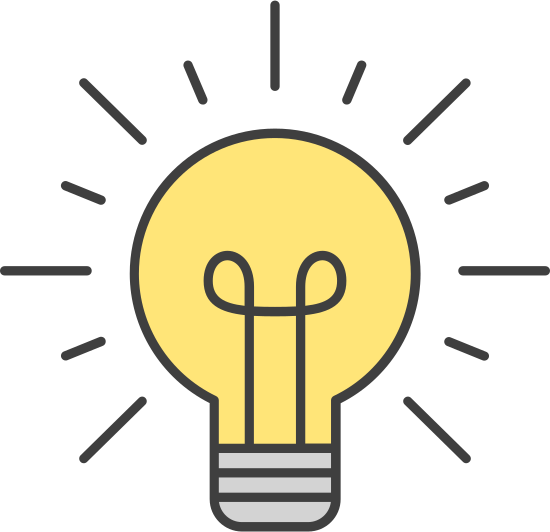                      Kids Time & Sermon Thoughts  	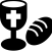 Communion (see “Communion Liturgy” below) Offering: 				We respond to God’s love in joy.   	please drop financial gifts when arriving/leaving or mail to: 939 S. Danby Rd, Spencer NY 14883 -OR- PO Box 367, Spencer, NY. 14883Responsive Organ Music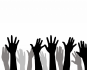 “Let Us Break Bread” arr. Harold DeCou Prayers of the Pastor & the PeopleWith Praise & Thanksgiving              share briefly names & situations to lift to God in prayer -- we know God is more than able to hold all we offer & God knows the details!  Lord in Your mercy...Hear our prayer.BlessingInstruments: “Halle, Halle, Halle-lujah! (X3)       		  	Hallelujah, Hal-le-lu-jah! Postlude “Sing Praise to God” (Presbyterian Hymnal #483) Johann Jacob Schütz, 1675.  Trans. Frances Elizabeth Cox, 1864; alt. Bohemian Brethren’s Kirchengesang, 1566. As with Gladness Men of Old William Chatterton Dix, c. 1858.  Conrad Kocher, 1838.  Abr. William Henry Monk, 1861.  Harm. The English Hymnal, 1906.  Presbyterian Hymnal (#63). (Vs.1) As with gladness men of old Did the guiding star behold; As with joy they hailed its light, Leading onward, beaming bright; So, most gracious Lord, may we Evermore be led to Thee. (Vs.2) As with joyful steps they sped To that lowly manger bed, There to bend the knee before Him whom heaven and earth adore; So may we with willing feet Ever seek Thy mercy seat. (Vs.3) As they offered gifts most rare At that manger rude and bare; So may we with holy joy, Pure, and free from sin’s alloy, All our costliest treasures bring, Christ, to Thee, our heavenly King. (Vs.4) Holy Jesus, every day Keep us in the narrow way; And, when earthly things are past, Bring our ransomed souls at last Where they need no star to guide, Where no clouds Thy glory hide.  Notes & Doodles: Personal Milestones:Jan. 17 - Gene Helmetsie Prayer Concerns:			    Prayer family: David Lanning Sr. 	     Prayer young person: Aurora Dann Prayer theme for young adults: Friends All medical professionals, emergency responders & those serving in hospitals, nursing homes & care facilities Military folks & family - the USA & all those in leadership S-VE School Board members, administrators, teachers & othersNorth Spencer Christian Academy Church FinancesRenovation House Bible Baptist of N. Spencer - Pastor Steve Barrows Communion Liturgy: Eat this Bread (Cantor voice) *Communaute de Taize, adapted by Robert J. Batastini (1984) Eat this bread, drink this cup, Come to me and never be hungry. Eat this bread, drink this cup, Trust in me and you will not thirst. The LORD be with you. And also with you. Lift up your hearts. We lift them to the LORD. Let us give thanks to the LORD our God. It is right to give our thanks and praise! (prayer of thanksgiving & praise -- ending with the LORD's prayer) ...he took bread & after giving thanks to God he broke it & gave it to his disciples saying, "Take, eat. This is my body given for you. Do this in remembrance of me." And in the same way Jesus took the cup, saying: "This cup is the new covenant sealed in my blood, shed for you for the forgiveness of sins. Whenever you drink it, do this in remembrance of me." All who trust in Jesus Christ as Lord are welcome (always have been!). As you receive the sacrament of communion consider the grace of what Jesus Christ has done for us all and how much God loves you. After all have received, let us pray: God, thank You for accepting us as living members of Your Son and our Savior Jesus Christ. Thank you for feeding us with spiritual food in the Sacrament of his body and blood. Send us into the world in peace, granting us strength and courage to love and serve You with gladness and singleness of heart; through Christ our Lord. Amen! Announcements/Reminders: 1/14: 9-11AM Food Cupboard give-away (off Orchard St)1/24: installation/ordination of deacons & elders during worship1/24: Annual Congregational Mtg. after worship  1/28: 9-11AM Food Cupboard give-away (off Orchard St) 1/31: Mask Required SundayWant to volunteer?  Day time ambulance drivers needed (contact Earl @ 607-598-6435; the squad #) Mental Health Emotional Support Hotline: 1-844-863-9314 (daily 8AM-10PM) 